SCHOOL of LITERATURES, LANGUAGES and CULTURES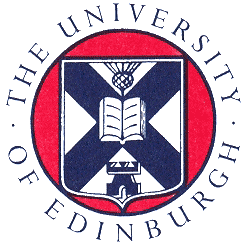 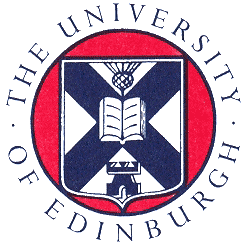 The University of Edinburgh50 George SquareEdinburgh, EH8 9LHTel: 0131 650 3638llc@ed.ac.ukVISITING SCHOLAR APPLICATION FORM(This form should not be used for Visiting Students)COLLECTION OF PERSONAL INFORMATION - General Data Protection Regulation (GDPR)The School of Literatures, Languages and Cultures processes the personal data of our internal and external stakeholders, in order to deliver and improve the opportunities and services we provide in a personalised manner, to ensure each individual receives relevant information and to ensure we use resources in the most efficient and effective way. The information you provide will be used by the University to:•           Keep you up to date with news and progress regarding the University•           Provide you with information on any services you have requested and the promotion of benefits and services•           Ensure we only communicate with you about events, opportunities, or services of interest to youFurther information can be found at the following link: https://www.ed.ac.uk/information-services/computing/application-development/vrs/privacy-notice-for-visitor-registrationThe University of Edinburgh privacy statement is continued at www.edin.ac/privacy.FOR COMPLETION BY APPLICANTFOR COMPLETION BY APPLICANTFull Name (including status*):*Prof/Dr/Mr/Mrs/MsHome Institution:Position Held in Home Institution:Nationality:Contact DetailsContact DetailsCorrespondence Address (this should ideally be the visitor’s home institution): Correspondence Address (this should ideally be the visitor’s home institution): Email Address: Email Address: Purpose of visit and likely benefits to the School: Purpose of visit and likely benefits to the School: Proposed dates of visit: Proposed dates of visit: I confirm that I am able to comply with UKVI regulations for Academic Visitors: YES / NOI confirm that I am able to comply with UKVI regulations for Academic Visitors: YES / NOWill the University receive external funding for this visit? YES / NOIf YES, please indicate the name of the funding body: Will the University receive external funding for this visit? YES / NOIf YES, please indicate the name of the funding body: Please ensure that you attach a copy of your most recent Curriculum Vitae highlighting your academic profile, any publications, and any teaching and/or research expertise.Please ensure that you attach a copy of your most recent Curriculum Vitae highlighting your academic profile, any publications, and any teaching and/or research expertise.FOR COMPLETION BY ACADEMIC SPONSORFOR COMPLETION BY ACADEMIC SPONSORName of Sponsor: Name of Sponsor: Subject Area or Department: Subject Area or Department: Please provide a supporting statement indicating your acceptance to host the above named Visiting Scholar and any additional benefits to the School:Please provide a supporting statement indicating your acceptance to host the above named Visiting Scholar and any additional benefits to the School:On the date of arrival at the School, the Visiting Scholar must report to their Academic Sponsor. Academic Sponsors should ensure that they have agreed a suitable date and time to meet.On the date of arrival at the School, the Visiting Scholar must report to their Academic Sponsor. Academic Sponsors should ensure that they have agreed a suitable date and time to meet.When fully completed by the applicant and sponsor, please return this form to James Gilmour, School Secretary, for final approval by the Head of School.When fully completed by the applicant and sponsor, please return this form to James Gilmour, School Secretary, for final approval by the Head of School.